オープンデータ流通推進コンソーシアムシンポジウム開催概要（案）　１．開催趣旨・オープンデータの意義・目的や、利活用事例の紹介等を通して、オープンデータに関する普及・啓発を推進する。・オープンデータ流通推進コンソーシアムの活動報告を兼ねる。２．シンポジウム名称・「オープンデータは社会を変えるか　私たちが今取り組むべきこと」３．開催日時・2012年12月10日（月）　13：00～17：00　（12：30開場）４．開催場所・東京大学　伊藤謝恩ホール（P.3参照）（東京都文京区本郷７丁目３−１　東京大学・本郷キャンパス　伊藤国際学術研究センターB2）５．主催者及び後援・主催：オープンデータ流通推進コンソーシアム、総務省・後援：調整中６．プログラム案・P.2参照表　プログラム案参考：伊藤謝恩ホールの概要（東京都文京区本郷７丁目３−１　東京大学・本郷キャンパス　伊藤国際学術研究センターB2）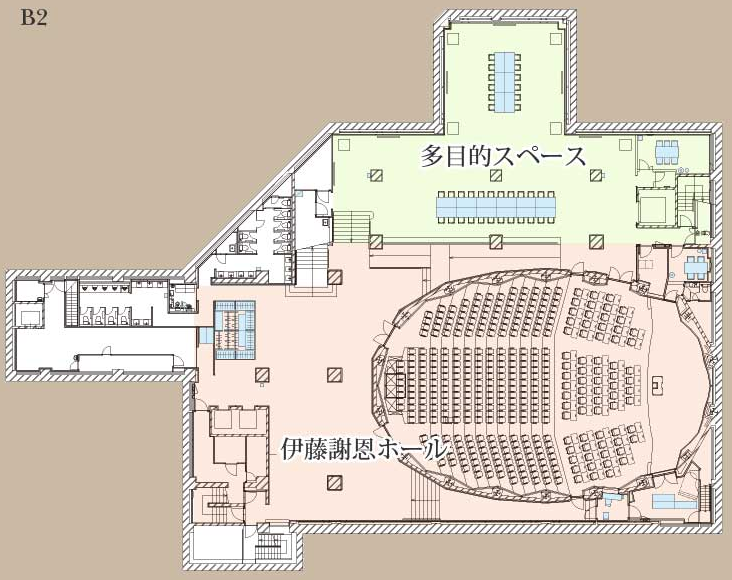 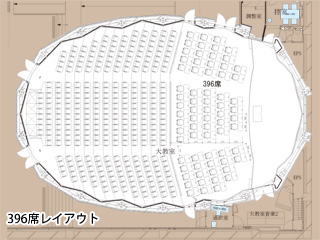 ホール平面図　　　　　　　　　　　　　　　　　可動机設置時（396席）　　　　　※多目的スペースは対象外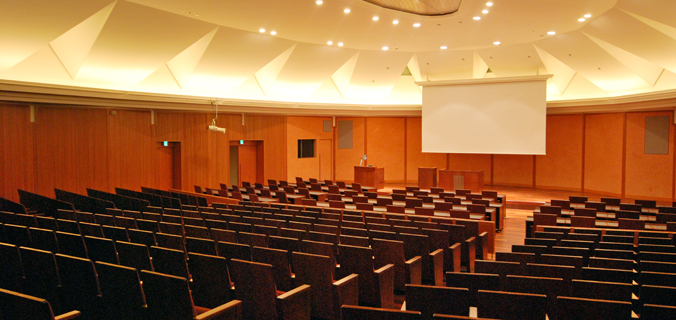 ホール風景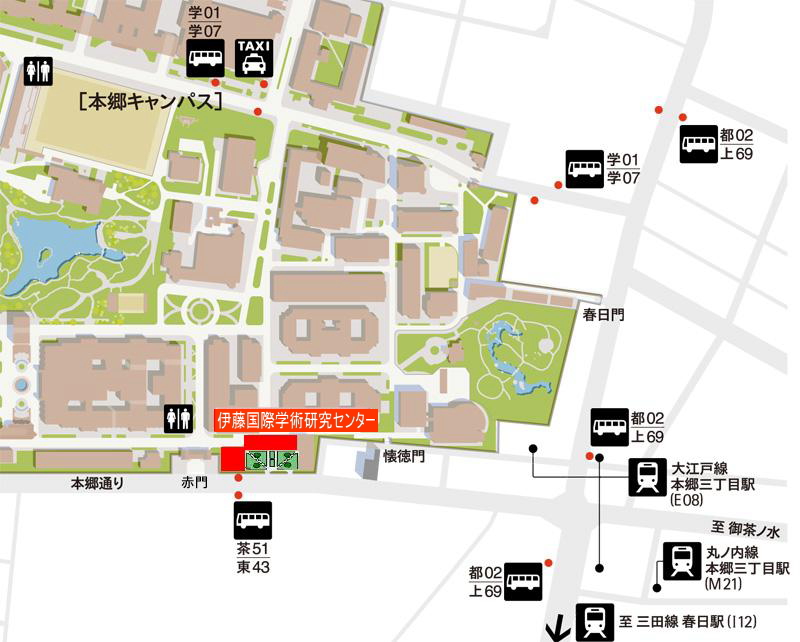 ホールへのアクセス時刻時間内容登壇者13：00開会13：00～13：055分主催者開会挨拶総務省13：05～13：258分顧問挨拶調整中12分オブザーバ挨拶調整中13：25～13：4015分会長挨拶及びミニ講演小宮山会長13：40～14：1030分講演村井顧問14：10～14：4030分講演坂村顧問14：40～15：1030分各委員会活動報告（各10分程度）技術委員会データガバナンス委員会利活用・普及委員会越塚主査井上主査中村主査15：10～15：3020分休憩休憩15：30～17：00一体的に開催30分オープンデータ活用事例等の紹介気象データ・ハッカソン開催報告経団連ニーズ調査結果（速報版）横浜市における取組み海外動向紹介庄司委員経団連関係者（または事務局）横浜市関係者（または庄司委員）川島委員15：30～17：00一体的に開催60分パネルディスカッション越塚主査、井上主査、中村主査、川島委員、庄司委員、総務省・梅村調査官、村上（進行役）17：00閉会